Тематическая газета для родителей Декабрь 2023 г.                                                    Выпуск №2«На пути к профессии»Ошибки родителей при профориентации ребенка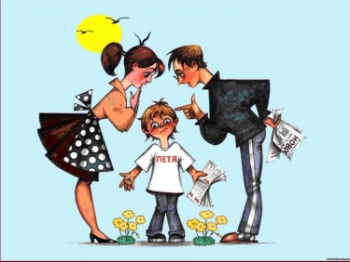 Выбор профессии — это серьёзное решение, и часто родители стараются помочь детям его принять. К сожалению, такая помощь не всегда идёт во благо. Разумеется, родители желают ребёнку только хорошего, но и они не застрахованы от ошибок. Каких именно? Делимся в статье и надеемся, что эта информация поможет вам их избежать.Ставят способности ребёнка выше его интересов. Склонности и способности — это здорово. Но есть теория 10 тысяч часов. Высокого уровня мастерства можно достичь примерно за это количество часов, посвящённых практически любому делу.Проецируют на ребёнка собственные желания. Если папа увлекается футболом, почти наверняка он отдаст сына в футбольную секцию. Если маме нравится рукоделие, она станет учить ему дочь. Порой родители даже не допускают мысли, что их хобби могут быть неинтересны детям. Однако все люди разные, а увлечения и стремления не обязательно передаются по наследству. Поэтому, прокладывая для ребёнка путь в той сфере, которая интересна вам, обязательно проверьте, разделяет ли этот интерес ребёнок.Предлагают выбирать профессию слишком рано.Важно рассказывать детям о профессиях с дошкольного возраста и спрашивать у них, кем они хотят стать. Однако не стоит воспринимать эти ответы слишком серьёзно. И взгляды ребёнка, и окружающий мир успеют поменяться много раз до того момента, когда придёт время делать выбор профессии. Поэтому не стоит настраивать малыша на то, что он обязательно должен стать доктором или программистом. Лучше покажите ему разнообразие вариантов, дайте попробовать себя в разных амплуа, а принятие решения отложите до 8–9-го класса.Не интересуются новыми профессиями.Рынок труда постоянно меняется. Одни специальности становятся более востребованными, другие теряют свою актуальность. В этом вопросе важно «держать руку на пульсе» и не отмахиваться от идей ребёнка, если они кажутся вам несерьёзными. Лучше изучайте вместе новые направления, чтобы оценить, насколько они перспективны.Говорят, что профессию выбирают на всю жизнь.В современном мире такое бывает редко. Гораздо чаще люди меняют профессию несколько раз в связи с разными обстоятельствами. Кто-то может работать в одной сфере, но на разных позициях, а кто-то — выбрать принципиально другое направление. Важно, чтобы ребёнок понимал, что карьерные траектории могут быть разными и что первая профессия не всегда приносит успех.Мифы о выборе профессии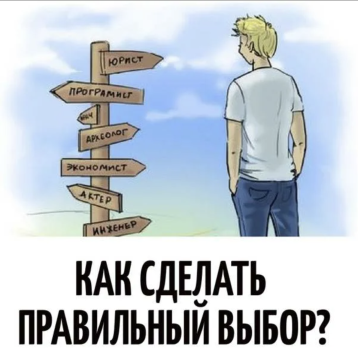 При выборе профессии старшеклассники ориентируются на свои интересы и способности, мнение родителей и друзей, предполагаемую зарплату и множество других факторов. Бывает и так, что, принимая решение, подросток опирается не на объективную информацию, а на мифы или стереотипы, которые существуют в обществе.Что это за мифы? Разберёмся, чтобы не попасться в их ловушку.
Миф 1. Диплом — это просто бумажка. И его противоположность: без диплома нельзя устроиться ни на одну приличную работу.Диплом точно потребуется, если человек устраивается квалифицированным специалистом в государственное учреждение или крупную компанию. Диплом может не пригодиться, если человек решит работать в маленькой компании, на фрилансе или станет предпринимателем. При этом знания и опыт, которые студенты получают в вузе, наверняка помогут им в работе. Таким образом, наличие высшего образования точно не сделает жизнь вашего ребенка хуже и, скорее всего, поможет в вопросах трудоустройства.Миф 2. Престижный вуз гарантирует хорошую работу в будущем.Работодателям, помимо диплома, важны опыт сотрудника, его реальные навыки, компетенции и личные качества. Поэтому лучший вариант — ещё во время учёбы в вузе устроиться на стажировку в ту компанию, где бы хотел  работать ваш ребенок, или пройти там практику. Таким образом он сможет заранее продемонстрировать свои способности и получить место работы с большей вероятностью, чем другие соискатели.Миф 3.Вуз — это последняя ступенька образования.Современный специалист учится постоянно: проходит курсы повышения квалификации, посещает профессиональные конференции, следит за новостями сферы, обращает внимание на опыт коллег. Мир меняется настолько быстро, что ни одна специальность не стоит на месте, и те знания, которые ещё пять лет назад были актуальными, сегодня оказываются безнадёжно устаревшими.
Миф 4.Модная специальность и/или работа в известной компании автоматически принесут высокий доход.Многие молодые специалисты в крупных организациях получают маленькую зарплату и нарабатывают опыт, чтобы через несколько лет перейти на новое место, имея в резюме престижное место работы. Компании таким образом экономят свои ресурсы: зачем платить больше, если и за небольшую плату к ним придут специалисты ради записи в трудовой книжке?
Миф 5. Выбор профессии — это навсегда.Пора прекращать в это верить. Так действительно было у наших бабушек и дедушек. Но уже наши родители редко соответствуют этому стереотипу. Тем более такой сценарий крайне маловероятен для нынешнего поколения. Скорее всего, современным подросткам за свою жизнь придётся сменить не менее пяти специальностей. Они могут быть близкими, но не обязательно. Однако не надо впадать в другую крайность и получать специальность, изначально не планируя по ней работать. Этим дети только обманут сами себя и потратят собственное время на то, что не пригодится в будущем. Поэтому, выбирая специальность при поступлении, нужно постараться сделать это максимально осознанно, а дальше ориентироваться по обстоятельствам.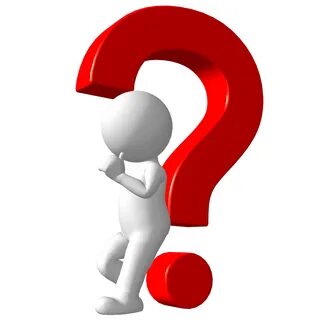 10 вопросов, которые помогут выбрать профессиюЕсли подростку сложно определиться с будущей специальностью, непонятно, как подступиться к вопросу и с чего начать, постарайтесь ответить вместе с ним на эти вопросы. Это поможет грамотно подойти к выбору и рассмотреть профессии со всех сторон.
1. Какие специальности существуют?2. Чему я хочу научиться, чему — могу, а что изучать совершенно нет желания?3. Где мне было бы интересно работать?4. Где можно получить ещё больше информации о профессии?5. Можно ли уже сейчас попробовать себя в профессии?6. Какие есть перспективы в интересующей области?7. Какие минусы и плюсы есть в будущей работе?8. Что нужно знать и уметь специалисту интересующей меня профессии?9. Где и как можно получить интересующую профессию?10. Какие предметы для экзамена выбрать и можно ли увеличить шансы на поступление?
